Giving myself Insulin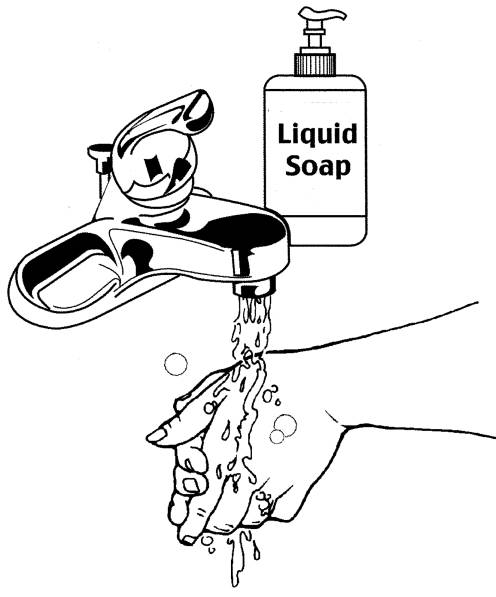 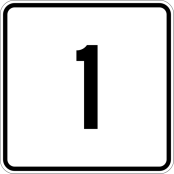 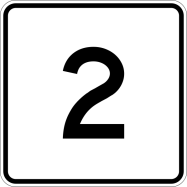         Get your insulin ready.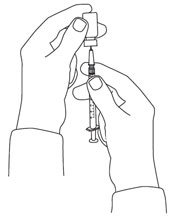 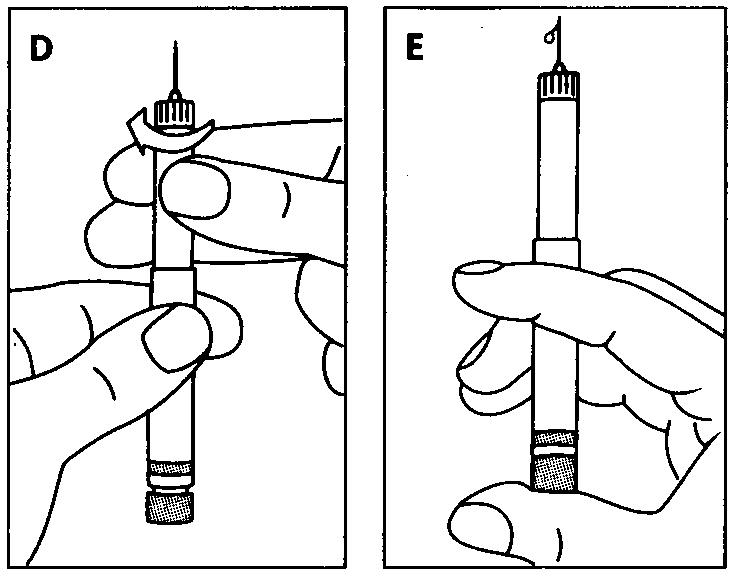      Wash your hands. 					 	      OR Pick a place to inject medicine and 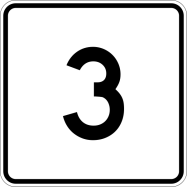 scrub with alcohol until you count to 10.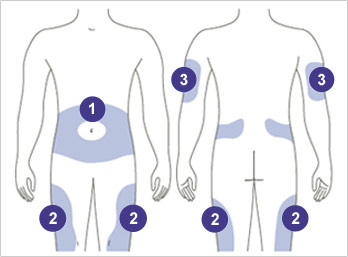 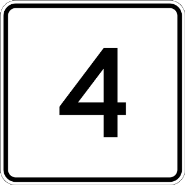 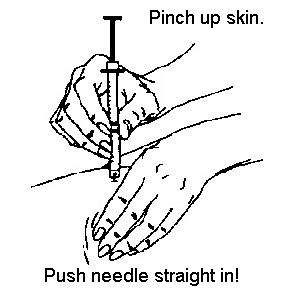 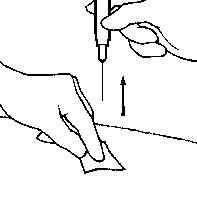 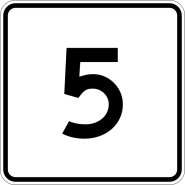 Put pressure on the spot until bleeding stops.